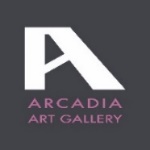 ARCADIA ART GALLERYMILANO SYMBIOSIS ART7 – 13 DICEMBRE 202316 – 22 DICEMBRE 2023Mostra collettiva di arte contemporanea100 ARTISTIArcadia Art Gallery, situata nel cuore dei Navigli a Milano, è lieta di ospitare la mostra collettiva      
Milano Symbiosis Art, evento straordinario per la presenza di 100 artisti che si svolgerà in due date dal 7 al 13 e da 16 al 22 dicembre 2023.
Le inaugurazioni saranno: giovedì 7 dicembre alle ore 18:30 e sabato16 dicembre alle ore 17:00.
La galleria Arcadia che si è proposta in questi anni come luogo espositivo per artisti contemporanei affermati ed emergenti provenienti da tutto il mondo, raggiunge con questo evento, organizzato insieme agli artisti Caro e Claudio Ciabatti (Progetto Arte Diffusa) un momento di incontro straordinario tra artisti, collezionisti e amanti dell’arte.ARTISTI IN MOSTRA 
dal 7 al 13 dicembre:Emanuel Acciarito  -  Sergio Acerbi - Tina Ambrosca - Ekaterina Anciugova - Gianluca Baggio - Paola Barlassina - Halina Benkovics – Maurizio Bettonica - Davide Bosch – Bernadette Buono - Isabel Carafì - Daniela Carcano – Caro - Chet - Claudio Ciabatti – Gianantonio Cristalli - Felicia Curci - Tiziana Destro - Elia Di Spaldro - Marija Donkovic - Michela D’Ottavio - Carmen Dragone - Mario Finizio – Valeria Frongia - Peter Gaglione - Luisa Ghezzi - Ada Francesca Lacalamita - Gianfranco Liparulo - Andrea Losio - Giorgia Lualdi - Angela Mènchise - Pietro Messina - Anna Montanaro - Enzo Monterosso – Alessandro Monticello  - Loretta Noli - Florentina Panainte - Pietro Panza – Maria Pattarin - Gabriella Perego - Edy Persichelli - Ivan Remo Perulli - Anna Piano - Stefano Prina – Rank - Leonora Rapezzi - Maria Cristina Remondi – Daniela Rota - Caterina Rotondo - Franco Scacchi - Anna Maria Scatigna - Eleonora Sesana - Antonia Start - Maurizio Vago – Vinicio Verzieri - Elisa Zilli - Giorgio Zobbi ARTISTI IN MOSTRA 
dal 16 al 22 dicembre:Emanuel Acciarito  -  Sergio Acerbi - Tina Ambrosca - Gianluca Baggio - Paola Bambini - Olivia Bassetti - Maurizio Battisti - Benedetta Belloni - Antonia Benetti - Halina Benkovics - Valter Biella – Vincenzo Bono - Isabel Carafì – Caro - Mario Cattaneo - Chet - Claudio Ciabatti - Alberto Ciocia - Andrea Cocchiara – Gianantonio Cristalli - Felicia Curci - Enzo De Boni - Giuseppe De Felice - Pier Didoni - Marija Donkovic – Michela D’Ottavio - Flora Favale - Salvo Ferrante - Manuela Filetti - Liliana Fumagalli - Antonella Giapponesi Terenghi - Marika Laganà – Giorgia Lualdi – Angela Manfredi - Luigi Marchesi - MdP (Manuela de Pregi) - Angela Mènchise - Pietro Messina - Miriam Milani - Enzo Monterosso - Daria Palotti - Pietro Panza - Gabriella Perego - Edy Persichelli - Adriana Quercia - Raffaella Quitadamo - Roberto Rivolta - Maria Augusta Rossi - Camelia Rostom - Daniela Rota - Antonia Start - Laura Stringini - Walter Venanzio – Vinicio Verzieri - Gianpietro Vezzoli - Elisa Zilli - Giorgio Zobbi ARCADIA ART GALLERY  
Ripa di Porta Ticinese 61 Milano - Naviglio Grande  

INAUGURAZIONE: 
giovedì 7 dicembre ore 18:30
sabato 16 dicembre ore 17:00

ORARI GALLERIA: 
da LUNEDÌ a GIOVEDÌ:  15:00 – 19:30   
VENERDÌ: 10:30 – 13:00  e 15:00 – 20:00
SABATO e DOMENICA: 10:30 – 20:00

INFO:   tel: 028375787   -   e-mail: arcadiartgallery@gmail.com - www.arcadiartgallery.com